  2022-2023 ECEAP Prescreen    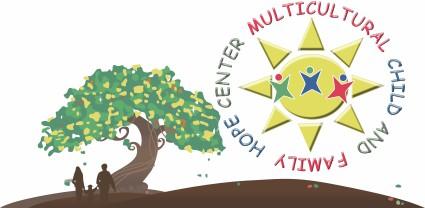 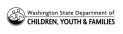                               & Application   (Combined Form) School Year Applying for:  2022-2023Return to: Multicultural Child and Family Hope Center                        2021 South 19th St. Tacoma, WA Section 1: Child Information Legal First Name                                      Middle Name                                     Legal Last NameChild Date of Birth ______________ Nick Name___________________ Gender Identity______________________Is this child a member of a tribal nation?  𐀋 Yes   𞀩 No  IEP - Is this child on an Individualized Education Program (IEP)?                                                          ꠛ  Yes       ꠛ No CPS - Is this child’s family actively involved in and/or receiving support from Tribal or StateSystems including Child Protective Services (CPS), Family Assessment Response (FAR), Indian        ꠛ  Yes      ꠛ NoChild Welfare (ICW), comparable triable services or Law Enforcement/court system regarding  child abuse, neglect, or sexual assault?  Foster Care - Is this child in official foster care? This means there is a caregiver authorizationfrom a state or tribe that says this is a foster care placement                                                             ꠛ Yes      ꠛ No Kinship - Is this child in kinship care with a relative or suitable other, with or without a grant?                ꠛ Yes      ꠛ No Adopted after foster/kinship care - Was this child adopted after foster care, kinship care, or          after living in an orphanage in another country (This does not include other adoptions)?                   ꠛ Yes      ꠛ No            Housing (select one) ꠛ   Rent or own an adequate residence ꠛ   Doubled-up with another family for convenience, choosing to be close to family or friends, or choosing      to save money for future plans ꠛ   Doubled-up with another family due to loss of housing, economic hardship, or a similar reason In an emergency or transitional shelter ꠛ   Sleeping in a hotel, motel, car, park, campsite, or similar location ꠛ   Moving from place to place (couch surfing) ꠛ   Inadequate housing such as no water, heat or electricity; excessive mold; or no cooking facilities         Language This child speaks (select only one) ꠛ   Only English Child’s first language: ꠛ   Mostly English, and some of another home language ꠛ   Some English, but mostly another home language Child’s second language: ꠛ   English and another language at age level (bilingual) ꠛ   Only a home language other thanECEAP PRESCREEN AND APPLICATION (COMBINED FORM) DCYF 05-006 (Revised 03/2022) INT/EXT Page 1 of 10  Is this child Hispanic/Latino? ꠛ Yes     ꠛ No ꠛ Argentinian	                                   ꠛGuatemalan                                       ꠛ Puerto Rican             ꠛ Bolivian				          𞠡Honduran   			        𞠡 Salvadoran𞠡Chilean				          𞠡Mexican or Mexican-American	        𞠡Spanish   𞠡Colombian				(Chicano)			        𞠡 Uruguayan 𞠡Costa Rican			          𞠡Nicaraguan			        𞠡 Venezuelan 𞠡Cuban				          𞠡Panamanian			        𞠡 Latin American𞠡Dominican			          𞠡Peruvian			        𞠡Other Hispanic or LatinoEcuatorian (Ecuadorian)  							           _______________________ What race(s) do you consider this child? (Check all that apply) 𞠡 White                                               𞠡 American Indian                               𞠡 Native Hawaiian or Other𞠡 Black or African American	    𞠡  Chehalis 				        Pacific Islander𞠡 Alaska Native			    𞠡  Chinook					    𞠡 Aleut (Unangan)		    𞠡  Colville				          𞠡  Fijian    𞠡 Alutiiq				    𞠡  Cowlitz				          𞠡  Guamanian    𞠡 Athabaskan			    𞠡  Duwamish			          𞠡  Kosraean    𞠡 Eskimo (Inupiaq or Yupik)            𞠡   Hoh				          𞠡  Mariana Islander    𞠡 Eyak				    𐀊  Jamestown                                             𞠡  Marshall Islander    𞠡 Haida				    𞠡  Kalispel				          𞠡  Melanesian    𞠡 Tlingit				    𞠡  Kikiallus				          𞠡  Micronesian    𞠡 Tsimshian                                     𞠡  Lower Elwha			          𞠡  Native Hawaiian    𞠡 Other Alaska Native                     𞠡  Lummi				          𞠡  Palauan        _____________________           𞠡  Makah				          𞠡  Papua New Guinean    𞠡 Asian				    𞠡  Muckleshoot                                            𐀔 Ponapean (Pohnpeian)     𞠡 Asian Indian			    𞠡  Nisqually                                                 𞠡  Samoan    𞠡 Bangladeshi			    𞠡  Nooksack 			          𞠡  Solomon Islander    𞠡 Bhutanese                                    𞠡  Port Gamble Klallam		          𞠡  Tahitan    𞠡 Burmese                                       𞠡  Puyallup 				          𞠡  Tarawa Islander    𞠡 Cambodian/Kampuchean	    𞠡  Quileute				          𞠡  Tokelauan    𞠡 Chinese                                        𞠡  Quinault				          𞠡  Tongan    𞠡 Filipino				    𞠡  Samish                                                    𞠡  Trukese (Chuukese)    𞠡 Hmong				    𞠡  Sauk-Suiatte                                           𞠡   Vanuatuan/New Hebrides    𞠡 Indonesian                                    𞠡  Shoalwater                                              𞠡  Yapese    𞠡 Japanese			    𞠡  Skokomish			           𞠡  Other Pacific Islander    𞠡 Korean	                                         𐀄  Snohomish                                                   _____________________    𞠡 Laotian                                         𞠡  Snoqualmie    𞠡 Madagascar                                 𞠡  Snoqualmoo    𞠡 Malayan                                       𐀕  Spokane    𞠡 Maidivian                                      𐀂Squaxin Island    𞠡 Mongolian                                     𞠡 Steilcoom    𐀢 Nepali                                           𐀓  Stillaguamish    𐀔 Pakistani                                       𐀥  Suquamish    𐀥 Singaporean			    𐀒  Swinomish    𐀓 Sri Lankan                                    𐀅  Tulalip    𐀁 Taiwanese                                    𐀔  Upper Skagit    𐀔 Thai                                              𐀓  Yakama    𐀡 Vietnamese                                  𐀒  Other American Indian    𐀓 Other Asian        __________________                     __________________ECEAP PRESCREEN AND APPLICATION (COMBINED FORM)  DCYF 05-006 (Revised 03/2022)INT/EXT   Page 2 of 10 ECEAP PRESCREEN AND APPLICATION (COMBINED FORM)  DCYF 05-006 (Revised 03/2022)INT/EXT   Page 3 of 10Section 4: Child lives with 𐀓 One parent/guardian (Name):                                                                                              Skip to section 5  𐀂 Two parents/guardians in same household (Names): `     __________________________________________     _____________________________________________      __________________________________________     _____________________________________________   𐀀 Two parents/guardians in two households    If this is checked, answer these questions to determine which parents’ income is counted for ECEAP eligibility.      Does one household have primary legal custody?      𐀀 Yes     𐀀 No      If yes, which parent has primary custody?    ______________________________       Spouse of this parent, if any         ______________________________________If no, ECEAP will count the income from the legal parent/guardian for each household. Do not include  their spouses. Enter the legal parents’ names here: Household 1: Household 2: ECEAP PRESCREEN AND APPLICATION (COMBINED FORM)  DCYF 05-006 (Revised 03/2022)INT/EXT   Page 4 of 10 Section 5: Parent Employment, Training, and Other Activities Answer the following questions for each parent/guardian listed in question #3. Section 6: How did you find out about ECEAP DCYF website Community event Flyer ECEAP employee Word of mouth  Caseworker Media Community agency -Name of agency: Other ECEAP PRESCREEN AND APPLICATION (COMBINED FORM)  DCYF 05-006 (Revised 03/2022)INT/EXT   Page 5 of 10 Section 8: Household Situation • Does your household receive subsidized housing, such as a housing voucher or cash assistance for housing? Yes No • Does your household currently receive a Working Connections child care subsidy for this child? Yes NoECEAP PRESCREEN AND APPLICATION (COMBINED FORM) DCYF 05-006 (Revised 03/2022) INT/EXT Page 6 of 10 Section 11: IEP or Suspected Delay This child has an Individualized Education Program (IEP) This child has a diagnosed developmental delay or disability with no IEP. This child completed a developmental screening that recommended referral for further evaluation This child has a suspected developmental delay or disability.  (No IEP, diagnosis, or screening, or completed developmental screening with result, “rescreen needed”.)  Please Describe :  ❖ If this child has an IEP check all categories of the IEP. If not, skip to Section 12. Autism Intellectual disability Specific learning disability  Deaf-blindness Multiple disabilities Speech or language  impairment  Developmental delay Orthopedic impairment Traumatic brain injury  Emotional disturbance Other health impairment Visual impairment  Hearing impairment  IEP Start Date IEP End Date What school district issued this child’s IEP? This child will receive IEP services: Within the ECEAP classroom only During ECEAP hours only, but outside the ECEAP classroom Outside ECEAP hours Section 12: Has this child been expelled from any early learning program or child care due to behavior? Yes No   ECEAP serves children with behavior issues. Checking yes will not exclude your child.  ECEAP PRESCREEN AND APPLICATION (COMBINED FORM)  DCYF 05-006 (Revised 03/2022)INT/EXT   Page 7 of 10ECEAP PRESCREEN AND APPLICATION (COMBINED FORM) DCYF 05-006 (Rev ised 03/2022) INT/EXT Page 8 of 10Section 15: Health Information - Please attach a copy of the child’s immunization recordECEAP PRESCREEN AND APPLICATION (COMBINED FORM)  DCYF 05-006 (Revised 03/2022)INT/EXT   Page 9 of 10 Signature of Parent/Guardian I promise that the information on this form is true and correct. I have reported all my income and family size, as required  by ECEAP. If I knowingly provide false information, I understand my family may be unable to continue ECEAP services.  Additionally, I may have to repay the amount spent on my child’s ECEAP. I understand that information from this application is entered in the Early Learning Management System (ELMS) operated  by the Department of Children, Youth, and Families (DCYF). DCYF is committed to protecting confidential and personal  information that could identify a child or family. No information related to immigration status is entered into ELMS or  shared with state or federal agencies. Information in ELMS may be used for:  • Research studies to determine if participating in ECEAP helps children later in life. • To prove Washington State spends some of their own dollars on programs for families, which is required to receive Temporary Assistance for Needy Families dollars from the federal government. Print Name        ___________________________________________________Signature Date  ___________________________________________________  Date ___________________Print Name        ___________________________________________________Signature Date  ___________________________________________________   Date ___________________Signature of ECEAP Staff Member who verified eligibility I certify that, to the best of my knowledge, the information on this form is true and correct. I viewed and verified documentation establishing this child’s eligibility for ECEAP. I understand that ECEAP Performance Standards require  that I notify the Department of Children, Youth, and Families if I suspect any fraudulent use of ECEAP funds including, but  not limited to, an employee intentionally entering deceptive or false information into ELMS regarding: o Child eligibility criteria. o Children’s actual start dates and last days in class. o Class start or end dates. o Services that were not actually provided. o A family providing false information in order to enroll in ECEAP. Print Name               ___________________________________________Title                          ___________________________________________Signature Date         ___________________________________________    Date _________________________ECEAP PRESCREEN AND APPLICATION (COMBINED FORM)  DCYF 05-006 (Revised 03/2022)INT/EXT   Page 10 of 10 Section 2: Household MembersSection 2: Household MembersSection 2: Household MembersSection 2: Household MembersSection 2: Household MembersSection 2: Household Members         Please list everyone living in the household who may be counted in family size.  For families temporarily living with relatives or others, do not list the hosts.  For families with two households when there is joint custody with no primary parent and no child support:  • Enter the household members for both households in the graph below. • Mark members of the second household. • Then, answer the questions about financial support and relationships. ❖ Staff will use this information to calculate family size to determine State Median Income (SMI).         Please list everyone living in the household who may be counted in family size.  For families temporarily living with relatives or others, do not list the hosts.  For families with two households when there is joint custody with no primary parent and no child support:  • Enter the household members for both households in the graph below. • Mark members of the second household. • Then, answer the questions about financial support and relationships. ❖ Staff will use this information to calculate family size to determine State Median Income (SMI).         Please list everyone living in the household who may be counted in family size.  For families temporarily living with relatives or others, do not list the hosts.  For families with two households when there is joint custody with no primary parent and no child support:  • Enter the household members for both households in the graph below. • Mark members of the second household. • Then, answer the questions about financial support and relationships. ❖ Staff will use this information to calculate family size to determine State Median Income (SMI).         Please list everyone living in the household who may be counted in family size.  For families temporarily living with relatives or others, do not list the hosts.  For families with two households when there is joint custody with no primary parent and no child support:  • Enter the household members for both households in the graph below. • Mark members of the second household. • Then, answer the questions about financial support and relationships. ❖ Staff will use this information to calculate family size to determine State Median Income (SMI).         Please list everyone living in the household who may be counted in family size.  For families temporarily living with relatives or others, do not list the hosts.  For families with two households when there is joint custody with no primary parent and no child support:  • Enter the household members for both households in the graph below. • Mark members of the second household. • Then, answer the questions about financial support and relationships. ❖ Staff will use this information to calculate family size to determine State Median Income (SMI).         Please list everyone living in the household who may be counted in family size.  For families temporarily living with relatives or others, do not list the hosts.  For families with two households when there is joint custody with no primary parent and no child support:  • Enter the household members for both households in the graph below. • Mark members of the second household. • Then, answer the questions about financial support and relationships. ❖ Staff will use this information to calculate family size to determine State Median Income (SMI).First Name Last Name BirthdateRelationship  to ECEAP  ChildDoes the ECEAP  child’s parent or  guardian financially support this person?*  See note below for  people age 19 or  older.Is this person  related to the  ECEAP child’s  parent/guardian by blood, marriage, or  adoption? ECEAP Child: ECEAP Child Yes YesParent/Guardian: Yes YesParent/Guardian: Yes Yes*Answer No for a person age 19 or older who has earned or unearned income that covers more than half of their expenses. Answer Yes if the ECEAP child’s parents pay more than half of their expenses.*Answer No for a person age 19 or older who has earned or unearned income that covers more than half of their expenses. Answer Yes if the ECEAP child’s parents pay more than half of their expenses.*Answer No for a person age 19 or older who has earned or unearned income that covers more than half of their expenses. Answer Yes if the ECEAP child’s parents pay more than half of their expenses.*Answer No for a person age 19 or older who has earned or unearned income that covers more than half of their expenses. Answer Yes if the ECEAP child’s parents pay more than half of their expenses.*Answer No for a person age 19 or older who has earned or unearned income that covers more than half of their expenses. Answer Yes if the ECEAP child’s parents pay more than half of their expenses.*Answer No for a person age 19 or older who has earned or unearned income that covers more than half of their expenses. Answer Yes if the ECEAP child’s parents pay more than half of their expenses.For staff use only:  Family size for SMI chart ____________________________________________ For children in foster care, kinship, or adopted after foster/kinship care or living in an orphanage in another country, count  family size as 1. For all others, count people with Yes for both questions above.For staff use only:  Family size for SMI chart ____________________________________________ For children in foster care, kinship, or adopted after foster/kinship care or living in an orphanage in another country, count  family size as 1. For all others, count people with Yes for both questions above.For staff use only:  Family size for SMI chart ____________________________________________ For children in foster care, kinship, or adopted after foster/kinship care or living in an orphanage in another country, count  family size as 1. For all others, count people with Yes for both questions above.For staff use only:  Family size for SMI chart ____________________________________________ For children in foster care, kinship, or adopted after foster/kinship care or living in an orphanage in another country, count  family size as 1. For all others, count people with Yes for both questions above.For staff use only:  Family size for SMI chart ____________________________________________ For children in foster care, kinship, or adopted after foster/kinship care or living in an orphanage in another country, count  family size as 1. For all others, count people with Yes for both questions above.For staff use only:  Family size for SMI chart ____________________________________________ For children in foster care, kinship, or adopted after foster/kinship care or living in an orphanage in another country, count  family size as 1. For all others, count people with Yes for both questions above.Section 3: Family Contact InformationSection 3: Family Contact InformationSection 3: Family Contact InformationSection 3: Family Contact InformationSection 3: Family Contact InformationContact 1: Relationship to Child: Relationship to Child: Relationship to Child: Relationship to Child: Parent/Guardian Birth Date: Do you need an interpreter to communicate with English speakers? 𐀀 Yes    𐀀 No If yes, what language(s) do you speak? Do you need an interpreter to communicate with English speakers? 𐀀 Yes    𐀀 No If yes, what language(s) do you speak? Do you need an interpreter to communicate with English speakers? 𐀀 Yes    𐀀 No If yes, what language(s) do you speak? Do you need an interpreter to communicate with English speakers? 𐀀 Yes    𐀀 No If yes, what language(s) do you speak? Physical Address Apt Number City State ZipMailing Address Apt Number City State ZipEmail Phone Alternate PhoneContact 2: Relationship to Child: Relationship to Child: Relationship to Child: Relationship to Child: Parent/Guardian Birth Date: Contact 3: Relationship to Child: Relationship to Child: Relationship to Child: Relationship to Child: Parent/Guardian Birth Date: Contact 4: Relationship to Child: Relationship to Child: Relationship to Child: Relationship to Child: Parent/Guardian Birth Date: Household 2: Relationship to Child: Relationship to Child: Relationship to Child: Relationship to Child: Parent’s Birth Date: Do you need an interpreter to communicate with English speakers?  Yes No If yes, what language(s) do you speak? Do you need an interpreter to communicate with English speakers?  Yes No If yes, what language(s) do you speak? Do you need an interpreter to communicate with English speakers?  Yes No If yes, what language(s) do you speak? Do you need an interpreter to communicate with English speakers?  Yes No If yes, what language(s) do you speak? Physical Address Apt Number City State ZipMailing Address Apt Number City State ZipEmail Phone Alternate PhoneDo not count the same hours in more than one category. For example: • Do not count the same hours of the week in both employment and WorkFirst. • Do not count the same CPS child care hours separately for two parentsDo not count the same hours in more than one category. For example: • Do not count the same hours of the week in both employment and WorkFirst. • Do not count the same CPS child care hours separately for two parentsDo not count the same hours in more than one category. For example: • Do not count the same hours of the week in both employment and WorkFirst. • Do not count the same CPS child care hours separately for two parentsParent/Guardian #1 Name: Parent/Guardian #2 Name: Employed? Yes No Yes Noa. If yes, average paid hours per weekb. If yes, enter employer name (don’t enter unknown or N/A)c. If yes, enter employer phone number or emailIn school or job training? Yes No Yes Noa. If yes, class hours per weekb. If yes, study hours per week (maximum 10)c. If yes, enter name of school or training organization.d. If yes, enter goal or major. Travel between child care and work/school? Yes No Yes Noa. If yes, hours per week (maximum 10)CPS/FAR/ICW child care hours not counted above? Yes No Yes Noa. Additional hours per week of child care approved by CPSApproved WorkFirst hours not counted above? Yes No Yes Noa. If yes, name of activity.b. If yes, total hours per weekDisabled parent unable to work and unable to care for the child  while the other parent works? Yes No Yes NoIf either parent has more than 55 hours total per week, explain:Section 7: Survey for Statewide PlanningIf you could choose the length of day for your child’s preschool, which is best for your child and family? Please note, these options may not all be available in your community this year.  𐀀 Part Day – about three hours, three or four days a week. 𐀀 School Day – about six hours, four or five days a week. 𐀀 Working Day – available all day, all year, like a child care center. Section 9: Income Received by Child’s Parent(s) or Guardian(s) Section 9: Income Received by Child’s Parent(s) or Guardian(s) Section 9: Income Received by Child’s Parent(s) or Guardian(s) Section 9: Income Received by Child’s Parent(s) or Guardian(s) Section 9: Income Received by Child’s Parent(s) or Guardian(s) Section 9: Income Received by Child’s Parent(s) or Guardian(s) Section 9: Income Received by Child’s Parent(s) or Guardian(s) For children in foster care, kinship care, or adopted after foster or kinship care, fill in this box and skip to Section 10 • Monthly grant or payment for foster care, kinship care, or adoption support $ • Number of children covered by this grant or payment • Case number or Client ID number, if any: • Payment source (check): DSHS SSI Tribe Other For children in foster care, kinship care, or adopted after foster or kinship care, fill in this box and skip to Section 10 • Monthly grant or payment for foster care, kinship care, or adoption support $ • Number of children covered by this grant or payment • Case number or Client ID number, if any: • Payment source (check): DSHS SSI Tribe Other For children in foster care, kinship care, or adopted after foster or kinship care, fill in this box and skip to Section 10 • Monthly grant or payment for foster care, kinship care, or adoption support $ • Number of children covered by this grant or payment • Case number or Client ID number, if any: • Payment source (check): DSHS SSI Tribe Other For children in foster care, kinship care, or adopted after foster or kinship care, fill in this box and skip to Section 10 • Monthly grant or payment for foster care, kinship care, or adoption support $ • Number of children covered by this grant or payment • Case number or Client ID number, if any: • Payment source (check): DSHS SSI Tribe Other For children in foster care, kinship care, or adopted after foster or kinship care, fill in this box and skip to Section 10 • Monthly grant or payment for foster care, kinship care, or adoption support $ • Number of children covered by this grant or payment • Case number or Client ID number, if any: • Payment source (check): DSHS SSI Tribe Other For children in foster care, kinship care, or adopted after foster or kinship care, fill in this box and skip to Section 10 • Monthly grant or payment for foster care, kinship care, or adoption support $ • Number of children covered by this grant or payment • Case number or Client ID number, if any: • Payment source (check): DSHS SSI Tribe Other For children in foster care, kinship care, or adopted after foster or kinship care, fill in this box and skip to Section 10 • Monthly grant or payment for foster care, kinship care, or adoption support $ • Number of children covered by this grant or payment • Case number or Client ID number, if any: • Payment source (check): DSHS SSI Tribe Other Did you receive income during the last calendar year or during the previous 12 months? Yes No If no, provide the reason there is no income and explain how basic needs are met:Did you receive income during the last calendar year or during the previous 12 months? Yes No If no, provide the reason there is no income and explain how basic needs are met:Did you receive income during the last calendar year or during the previous 12 months? Yes No If no, provide the reason there is no income and explain how basic needs are met:Did you receive income during the last calendar year or during the previous 12 months? Yes No If no, provide the reason there is no income and explain how basic needs are met:Did you receive income during the last calendar year or during the previous 12 months? Yes No If no, provide the reason there is no income and explain how basic needs are met:Did you receive income during the last calendar year or during the previous 12 months? Yes No If no, provide the reason there is no income and explain how basic needs are met:Did you receive income during the last calendar year or during the previous 12 months? Yes No If no, provide the reason there is no income and explain how basic needs are met:Enter all family income for one year in the chart below.  Select either: Previous calendar year Previous 12 monthsEnter all family income for one year in the chart below.  Select either: Previous calendar year Previous 12 monthsEnter all family income for one year in the chart below.  Select either: Previous calendar year Previous 12 monthsEnter all family income for one year in the chart below.  Select either: Previous calendar year Previous 12 monthsEnter all family income for one year in the chart below.  Select either: Previous calendar year Previous 12 monthsEnter all family income for one year in the chart below.  Select either: Previous calendar year Previous 12 monthsEnter all family income for one year in the chart below.  Select either: Previous calendar year Previous 12 monthsPerson(s)  with IncomeType Weekly  Amount# of Weeks  ReceivedMonthly  Amount# of Months  ReceivedAnnual AmountW-2 $W-2 $Tax return (1040) or IRS transcript $Tax return (1040) or IRS transcript $Pay stubs for 12 months $Pay stubs for 12 months $Child Support received, if required by a child  support order $ $Disability income, including SSI $ $Military Leave & Earnings Statement (LES).  Count all pay and allow ances except BAH,  BAS, FSH, and HFP/IDP.$ $Self-employment net income $Social Security or other retirement benefits $ $State or Tribal TANF Grants $ $Unemployment $ $Workers Compensation (L&I) $ $Tribal income (taxable) $Emergency Assistance Cash Payments $ $Insurance Payments that are regular (not 1  time) $ $Retirement or pension plansTraining StipendScholarship, Grants, or Fellow ships for living  expensesSubtract Child support paid to another household, if  required by a legally-binding child support  order$ $Do you still receive the income above? Yes No If yes, skip to section 10.  If no, and your circumstances have recently changed, please explain: Loss of wage earner Divorce or separation Unplanned job loss Reduced work hours Health/Injury Loss of benefits Similar unexpected circumstance (explain)  Job loss - lack of access or ability to afford child care for newbownWhat is your monthly income? $ For which month?  Section 10: Previous EnrollmentECLIPSEThis child was previously enrolled in: Head Start at your agency ESIT – Early Support or Infants Head Start with a different agency Name of ESIT Provider: Migrant/Seasonal Head Start anywhere in WA Early Head Start  Part C IDEA Early Intervention program in another  Name of EHS Grantee:   state Any birth to three home visiting program and toddler Name of state and provider:  Early ECEAP Section 13: Additional QuestionsSection 13: Additional QuestionsSection 13: Additional QuestionsSection 13: Additional QuestionsSection 13: Additional QuestionsWe use this information to choose the children who most need ECEAP. All responses will be kept confidential.We use this information to choose the children who most need ECEAP. All responses will be kept confidential.We use this information to choose the children who most need ECEAP. All responses will be kept confidential.We use this information to choose the children who most need ECEAP. All responses will be kept confidential.We use this information to choose the children who most need ECEAP. All responses will be kept confidential.Does this child have a household family member who has a chronic physical or mental health  condition that: (if yes select one) • Severely impacts their ability to engage in work, school, or family life?Yes No• Moderately impacts their ability to engage in work, school, or family life? Yes NoDoes this child have a parent who was under age 18 when this child was born? Yes NoDoes this child have a parent who: (if yes select one) • is a migrant or seasonal agricultural worker? (51% or more of family income from agricultural work )Yes No• Moves with child to engage in traditional cultural practices or employment (seasonal or temporary in agricultural or fishing work)?Yes NoDoes this child have a parent currently on active duty in the U.S. Military? Yes NoDoes this child have a parent currently a member of a National Guard unit or a Military Reserve  unit?Yes NoDoes this child have a military parent deployed currently, or within the past 12 months, or for a  total of 19 or more months within the child’s lifetime?Yes NoDoes this child have a family who attended an Indian boarding school? Yes NoDoes this child have a parent who is incarcerated in jail, prison or a detention center? Yes NoHas this child experienced the loss of a parent or primary caregiver, such as by death,  abandonment, or deportationYes NoHas this child experienced the divorce or separation of their parents? Yes NoHas this child experienced homelessness within the last 12 months? Yes NoHas this child lived in a household with domestic violence, including in-utero? Yes NoHas this child lived in a household with substance abuse, including in-utero? Yes NoHas this family previously received support or been involved in tribal or state systems including  CPS/FAR/ICW services, or comparable tribal service, or been involved with law  enforcement/court system regarding child abuse, neglect, or sexual assault?Yes NoHas this child been reunited with parents after foster or kinship care in the past 12 months? Yes NoECEAP received a professional referral for this family. Yes NoIf yes, which agency made the referral? If yes, which agency made the referral? If yes, which agency made the referral? If yes, which agency made the referral? If yes, which agency made the referral? Section 14: Parent Education Level – Check all that applySection 14: Parent Education Level – Check all that applySection 14: Parent Education Level – Check all that applyHighest level of education Parent/Guardian 1 Name Parent/Guardian 2 Name  6th grade or less7th to 12th grade, no diploma or GEDHigh school diploma or GEDSome collegeProfessional certificate (includes vocational  schools)Bachelor’s degree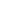 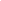 Master’s degree or doctorate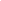 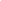                                                                                                                                            (Circle one that applies)Does this child have a chronic physical or mental health condition that:                                   Yes                No          Unknown• Severely impacts child development or attendance? • Moderately impacts child development or attendance?                                                    Yes           No        Unknown ❖ If yes, please describe: Was this child born preterm (less than 37 weeks), or weigh less than 5.5                 Yes           No        Unknown Pounds at birth?Does this child have medical insurance or coverage?                                               Yes            No        Unknown        𞠡Washington Apple Health for Kids/ Provider One Services Card?        𐀿 Military Coverage   𐀿 Private Medical Insurance  𐀿 Tribal CoverageDoes this child have a regular doctor or medical clinic?                                                                Yes               No            Unknown• Name of clinic or provider: ________________________ Phone:______________________• Name of medical professional: __________________________________________Did this child have a well-child exam within the last 12 months?                               Yes            No        Unknown           ❖ Date of last well-child exam before applying for ECEAP:                                                         Date Unknown Does this child have dental insurance or coverage?                                                  Yes            No        Unknown            Washington Apple Health for Kids/ Provider OneServices Card                 Military Coverage Private Dental Insurance Tribal Coverage                 ABCD (not available in all counties)  Does this child have a regular doctor or dental clinic?                                                                     Yes               No         Unknown• Name of clinic or provider: _________________________________  Phone: ______________________• Name of dental professional: _______________________________________________________Did this child have a dental screening within the last 6 months?                                Yes             No      Unknown ❖ Date of last dental screening before applying for ECEAP:                                                           Date Unknown